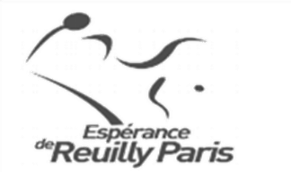 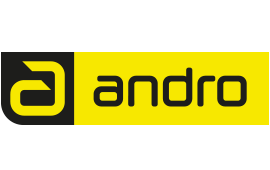 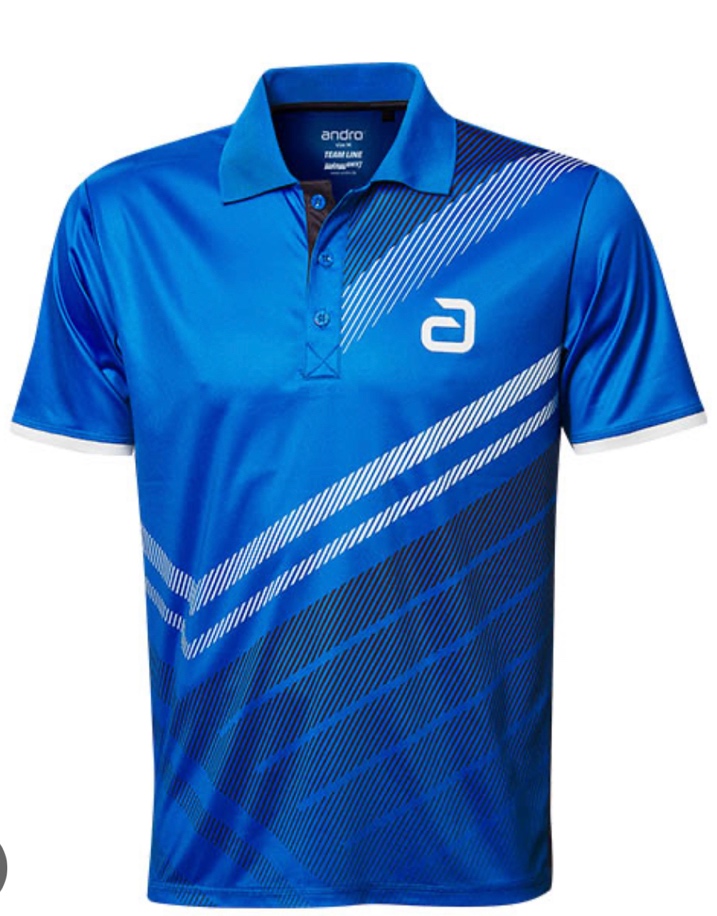 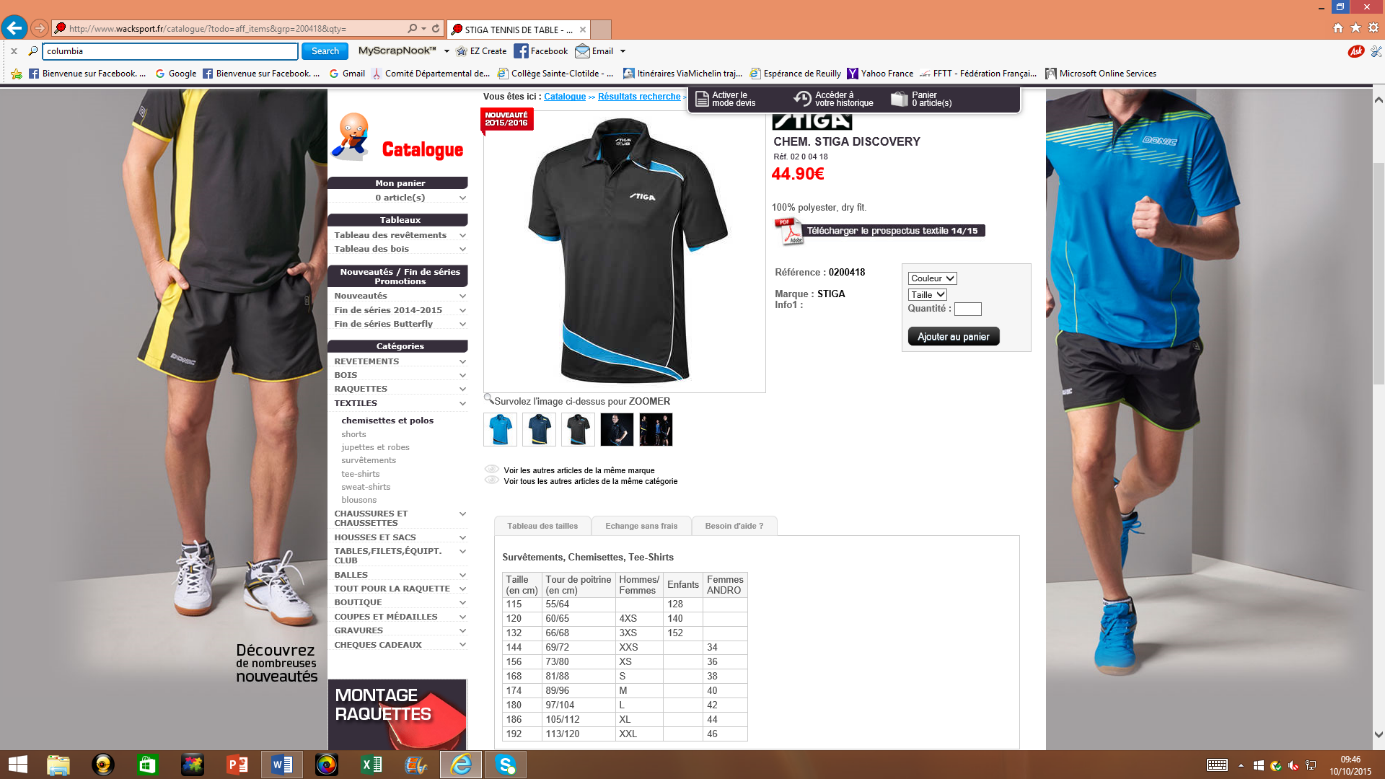 Nom PrénomChemisetteChemisetteNom PrénomQuantitéTaillePrix Total35 €